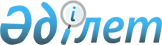 О внесении изменений и дополнений в приказ Министра финансов Республики Казахстан от 11 ноября 2014 года № 489 "Об утверждении Положения о Комитете государственного имущества и приватизации Министерства финансов Республики Казахстан"Приказ Первого заместителя Премьер-Министра Республики Казахстан – Министра финансов Республики Казахстан от 10 июля 2019 года № 699.
      В соответствии с Указом Президента Республики Казахстан от 23 марта 2019 года № 6 "О переименовании города Астаны – столицы Республики Казахстан в город Нур-Султан – столицу Республики Казахстан" и постановлением Правительства Республики Казахстан от 24 апреля 2008 года № 387 "О некоторых вопросах Министерства финансов Республики Казахстан" ПРИКАЗЫВАЮ:
      1. Внести в приказ Министра финансов Республики Казахстан от 11 ноября 2014 года № 489 "Об утверждении Положения о Комитете государственного имущества и приватизации Министерства финансов Республики Казахстан" (зарегистрирован в Реестре государственной регистрации нормативных правовых актов под № 9877, опубликован 8 декабря 2014 года в информационно-правовой системе "Әділет") следующие изменения и дополнения:
      в Положении о Комитете государственного имущества и приватизации Министерства финансов Республики Казахстан, утвержденном указанным приказом:
      пункт 8 изложить в следующей редакции:
      "8. Юридический адрес Комитета: 010000, город Нур-Султан, проспект Жеңіс, 11.";
      пункт 14 дополнить подпунктами 59-1), 59-2), 59-3), 59-4) и 59-5) следующего содержания:
      "59-1) обеспечение территориальных подразделений центральных государственных органов, за исключением государственного материального резерва и имущества, находящегося в оперативном управлении, специальных государственных и правоохранительных органов, Вооруженных сил Республики Казахстан, других войск и воинских формирований имуществом, необходимым для выполнения возложенных функций;
      59-2) принятие решения по передаче в доверительное управление единому оператору в сфере учета государственного имущества активов территориальных подразделений уполномоченного органа по государственному имуществу;
      59-3) осуществление финансирования единого оператора в сфере учета государственного имущества для управления и содержания имущества территориальных подразделений уполномоченного органа по государственному имуществу;
      59-4) разработка перечня имущества, которым обеспечивает уполномоченный орган по государственному имуществу территориальные подразделения центральных государственных органов, за исключением государственного материального резерва и имущества, находящегося в оперативном управлении, специальных государственных и правоохранительных органов, Вооруженных Сил Республики Казахстан, других войск и воинских формирований, необходимого для выполнения возложенных функций;
      59-5) разработка перечня активов территориальных подразделений уполномоченного органа по государственному имуществу, передаваемых в доверительное управление единому оператору в сфере учета государственного имущества;";
      в Перечне государственных учреждений – территориальных органов Комитета государственного имущества и приватизации Министерства финансов Республики Казахстан:
      пункт 16 изложить в следующей редакции:
      "16. Департамент государственного имущества и приватизации города Нур-Султана Комитета государственного имущества и приватизации Министерства финансов Республики Казахстан.".
      2. Комитету государственного имущества и приватизации Министерства финансов Республики Казахстан (Ташенев Б.Х.) в установленном законодательством порядке обеспечить:
      1) в течение десяти календарных дней со дня принятия настоящего приказа направление его на казахском и русском языках в Республиканское государственное предприятие на праве хозяйственного ведения "Институт законодательства и правовой информации Республики Казахстан" Министерства юстиции Республики Казахстан для официального опубликования и включения в Эталонный контрольный банк нормативных правовых актов Республики Казахстан;
      2) размещение настоящего приказа на интернет-ресурсе Министерства финансов Республики Казахстан.
      3. Настоящий приказ вводится в действие со дня его подписания.
					© 2012. РГП на ПХВ «Институт законодательства и правовой информации Республики Казахстан» Министерства юстиции Республики Казахстан
				
      Первый заместитель
Премьер-Министра
Республики Казахстан –
Министр финансов
Республики Казахстан 

А. Смаилов
